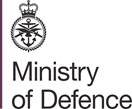 MOD Contract Bidders NoticeSection 1: Contract Title:Country TownTitle of noticeSection 2: Identification Numbers:MOD Contract Notice No: 702058450_Bird Detection System (BDS) at RAF LossiemouthITT Number: 702058450Section 3: Relevant Dates:Proposed/Estimated ITT Issue Date: Proposed/Estimated ITT Return Date:  Proposed Issue Date of Contract:  Proposed Completion Date of Contract:  Section 4: Issuing Branch / Organisation Details:Name of InstitutionMOD OrganisationIntegrated Project Team (IPT)
                                                        Other Integrated Project Team (IPT): Official Name: National ID: N/A   Address Line 1:     Address Line 2:     Town:      Postcode:     Country:        Contact Person:     Email:  Main Address (URL): www.contracts.mod.uk Section 5: Summary of Requirements / Description of Work:The Authority has a requirement to provide a capability to RAF Lossiemouth to mitigate the risk to life (RtL) caused by the collision with migratory and non-migratory birds in the locality of the airfield. This capability will also reduce the risk of damage to aircraft, the costs therefore incurred and the loss of capability due to additional maintenance or repair. This capability should be provided through a Bird Detection System that will give timely indication of bird activity allowing appropriate avoidance or disruption activities. The capability should attain a standard of performance compatible with the results of Trial WINCHELL.Section 6: Contract Strategy:Contract Strategy: N/ASection 7: Contractors Invited to Bid: Supplier NameSupplier Address Contact Name Contact EmailDeTect Inc2817 Hwy 77Panama CityFlorida32405UNITED STATESHelen Lewishelen.lewis@detect-inc.com Robin Radar Systems B.V.  Laan van Waalhaven    355Den HaagZuid-Holland2497GMNETHERLANDSRick de Ronderick.deronde@robinradar.com 